МУНИЦИПАЛЬНОЕ АВТОНОМНОЕ  ДОШКОЛЬНОЕ ОБРАЗОВАТЕЛЬНОЕ УЧРЕЖДЕНИЕ«ЦЕНТР РАЗВИТИЯ РЕБЕНКА - ДЕТСКИЙ САД  №7 «ЯРОСЛАВНА»Алтайский край  город Рубцовск_____________________________________________________________________________658223  г.Рубцовск , проспект Рубцовский,  55Тел.(38557)4-68-59,  4-60-18, 4-58-00e-mail: crr-ds7@mail.ru  авторы : Егорова Н.В.Лобова О.С.г.Рубцовск2024Тип проекта: познавательно-практико- исследовательская.Срок проведение : январь Участники проекта: дети дошкольного возраста (4- 5  лет), родители воспитанников, воспитатели группы.Актуальность проекта: Зимнее время – это не только веселые праздники, оживленное катание с горок, игра в снежки, но и крепкие морозы с пронизывающим ветром. Зима для птиц –самое трудное время года: много пернатых погибает от холода и голода, так как часто естественный корм практически недоступен.   Птицы прилетают к нашим жилищам за помощью, и мы должны помочь пережить зиму пернатым друзьям.Такая работа способствует развитию познавательной активности, нравственного самосознания ребёнка средствами экологического образования, и являются прекрасной возможностью проявить сочувствие и доброту. А привлечение родителей способствует укреплению внутрисемейных связей, формированию добрых семейных традиций, вызывает у детей чувство гордости за себя и свою семью.Подкормка зимующих птиц приносит пользу не только пернатым, но и является значимой в обучении и воспитании детей. Дети через беседы, познавательные занятия и наблюдения узнают о различных видах птиц своей местности, узнают характерные особенности внешнего вида, поведения. Учатся заботиться о пернатых, испытывают радость от осознания того, что, подкармливая птиц, можно спасти их от гибели. Поэтому мы с детьми и их родителями ежегодно проводим акцию “Покормите птиц зимой”.     В рамках реализации акции родители с детьми изготовили из бросового материала кормушки для птиц. У каждого они получились разные, но сделаны с душой, с теплом.Эти кормушки были развешаны на нашем участке и организована регулярная подкормка птиц.Цель: привлечь внимание детей и взрослых к зимующим птицам, чтобы облегчить для них период зимовки, а также повысить уровень экологической активности населения.Задачи:-Закрепить знания детей о зимующих птицах, о роли человека в жизни зимующих птиц.-Расширить представление детей и родителей о видах кормушек, способах их изготовление из разного материала.-Научить детей правильно их подкармливать.-Вовлечение детей и родителей в творческую и практическую деятельность по охране и защите зимующих птиц.-Воспитывать заботливое отношение к птицам, желание помогать в трудных зимних условиях.Этапы реализации акции:I этап – подготовительный: -Составление плана мероприятий с детьми.-Обсуждение цели и задач акции с родителями.-Постановка проблемы перед детьми, вхождение их в игровую ситуацию.II этап – основной (практический): -Внедрение в воспитательно-образовательный процесс эффективных методов и приемов по расширению знаний дошкольников о зимующих птицах.-Заготовка корма для птиц.-Изготовление кормушек в совместной деятельности родителей и детей.-Развешивание кормушек на участке ДОУ.-Подкормка и наблюдение за птицами.III этап- заключительный:-Обработка результатов по реализации акции.Ожидаемые результаты реализации акции:-Создание необходимых условий в группе по формированию у дошкольников целостного представления о жизни зимующих птиц.-Заинтересованность детей совместно с родителями в заботе о птицах, желание помогать им в зимний период (изготовление кормушек, подкормка птиц).-Развитие у детей любознательности, творческих способностей, познавательной активности, коммуникативных навыков.У детей и взрослых сформируется определенная система природоведческих знаний, позволяющая осознать единство всей природы и место человека в нейПостановка проблемы перед детьми, вхождение их в игровую ситуацию.Цель: Вызвать у детей желание подкармливать птиц зимой.Во время прогулки воспитатель обращает внимание детей на то, что на участке детского сада, во дворах около жилых домов стало больше птиц. Почему?Дети объясняют причину.Воспитатель подводит итог: “С наступлением холодов корма становится все меньше для птиц, спрятались насекомые, дует холодный ветер, снег заметает семена трав и деревьев, птицы нуждаются в нашей помощи”.План мероприятий с детьмиФото отчёт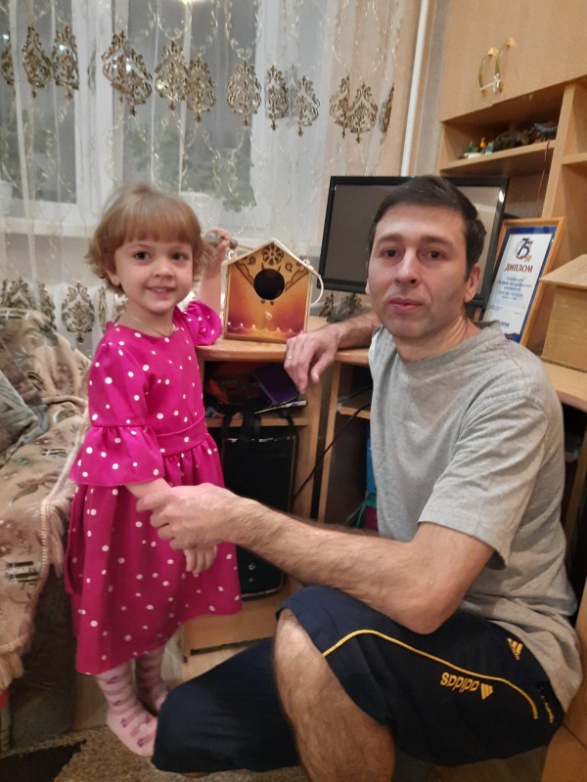 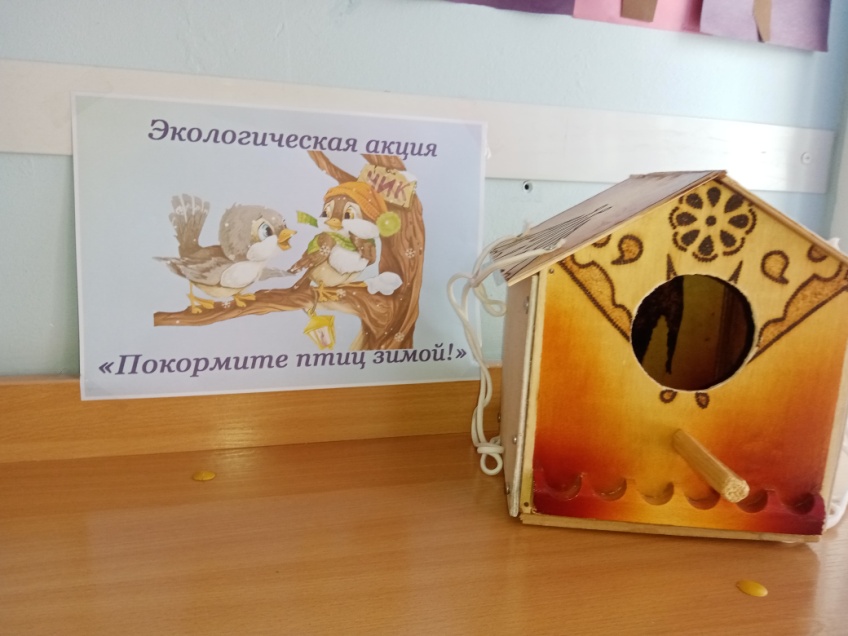 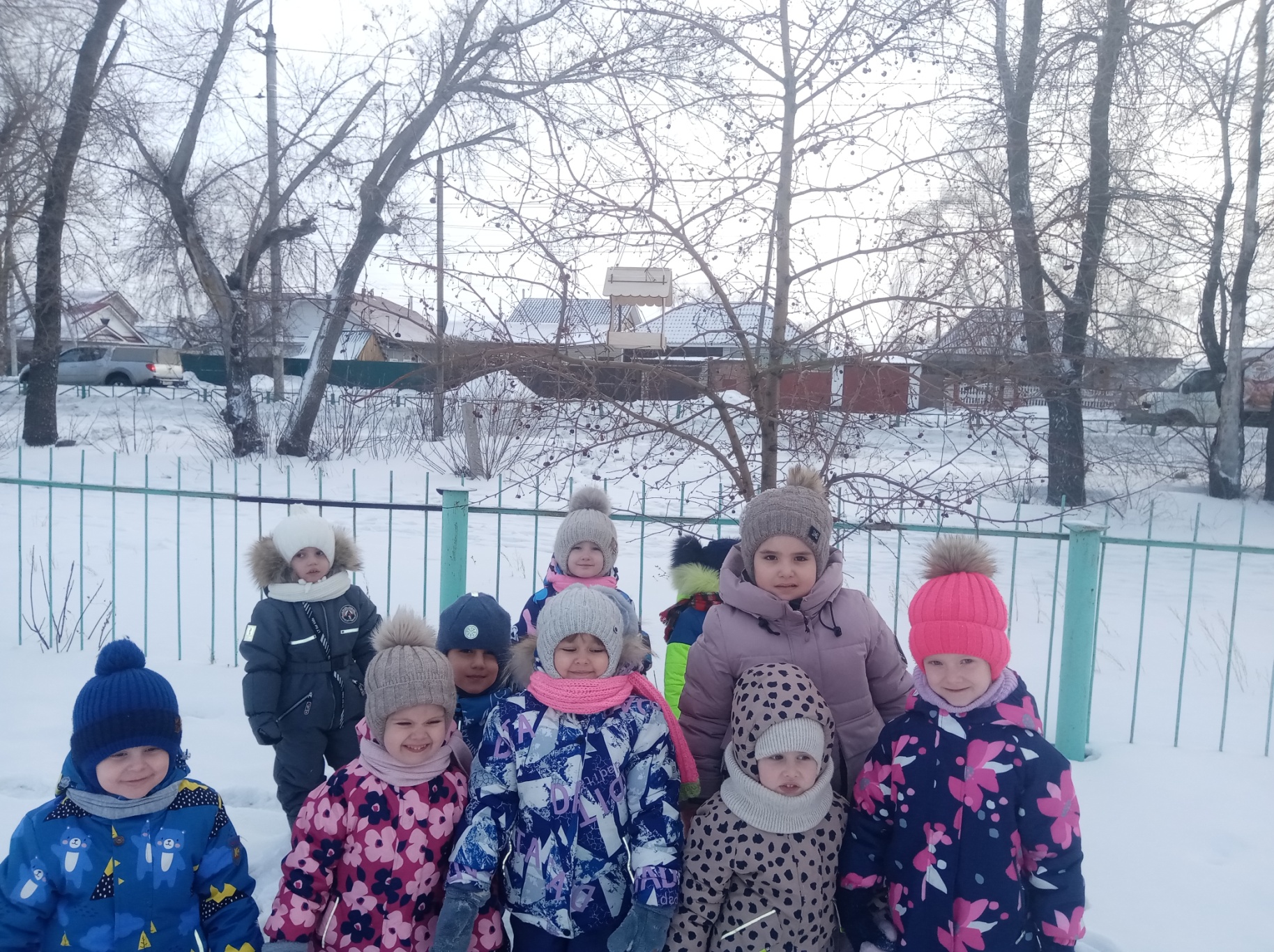 Экологический проект«Покормите птиц зимой»№ п/пСодержание работыУчастники1Экскурсия по территории детского садаЦель: выяснить какие птицы зимуют в городе. Учить различать их. Формировать наблюдательность, заботливое отношение к птицам.Воспитатели, дети.2Беседы:“Что ты знаешь о птицах”; “Птицы зимой”;“Почему нужно подкармливать птиц”.Цель: дать представление о том, как зимуют птицы, чем им могут помочь люди.Воспитатели, дети.3Чтение книг: С.Маршак “Где обедал воробей”.            Н.Сладкова “Волшебная палочка”, “Кусок хлеба”.В.Бианки “Сумасшедшая птица”, “Кто сыт, тому голод не страшен”, “Разведчики”.        Г. Скребицкий и В. Чаплина “Зимние гости”, “Чем дятел зимой питается”.Воспитатели, дети.4Чтение и разучивание стихотворения А. Яшина “Покормите птиц зимой!”Цель: развивать память, речь, учить читать стихотворение выразительно.Воспитатели, дети.5Сбор корма для птиц.Изготовление кормушек.Цель: вызвать у детей желание накормить птиц, привлечь к совместной деятельности родителейВоспитатели, родители, дети.6Развешивание кормушек.Цель: развесить кормушки для птиц, содержать их в чистоте. Следить, чтобы в кормушках постоянно был корм.Воспитатели, дети.7Наблюдение за птицами у кормушки.Цель: учить детей заботиться о птицах, закрепить название птиц, правило кормления.Воспитатели, дети.8Игра-диалог: “Чем питаются зимующие птицы”Цель: закрепить знания детей о рационе питания птиц зимой, развивать речь, мышление.Воспитатели, дети.9“Вечер - загадок о птицах”Цель:  развитие речи , логического мышления, памяти.Воспитатели, дети.10Подвижные игры:“Совушка”.“Коршун и наседка”.“Перелет птиц”.Цель: Развивать основные виды движений. Умение творчески использовать свой двигательный опыт.Воспитатели, дети.11Итоговое занятие: “Покормите птиц зимой”Цель: закрепить и обобщить полученные знания о жизни птиц зимой.Оформление фото отчетаВоспитатели, дети.